.Dancing start when the Singer singsS1. SIDE, CLOSE, SHUFFLE FWD, SIDE, CLOSE, SHUFFLE FWDS2. ROCK FWD, ½ TURN, ¼ TURN, STEP BACK, TOUCH.S3. SWEEP, STEP BACK, STEP FWD, LOCK STEP (X2), STEP FWD, HICKS RF*Restart at 20 counts, ends at S3, count 4, RF does not lock step, but touch close beside LF.S4. STEP SIDE, HIP SWAY, HICKS LF, SLIDE LEFT, STEP BACK, STEP SIDE*At the time of restart 32 count, LF on the count of 8, do not step beside RF, but recover on LF.S5. JAZZ BOX, RF STEP FWD, LOCK STEP, RF STEP FWD, LF STEP FWDS6. STEP BEHIND, STEP FWD, ROCK FWD ¼ TURN L, RECOVER ¼ TURN L, STEP FWD ¼ TURN L, CLOSE, STEP SIDE ¼ TURN L, STEP BACK ¼ TURN L, CLOSE, STEP FWD ¼ TURN LRestart :-32 count, On Wall 2, 3, 7, 10-24 count, On Wall 5-20 count, On Wall 9WELL DONE..YOU DID IT*Thank you very much to Mr Peter Yan, for suggesting the music.CAECILIA M FATRUAN, INDONESIA, 08124883087Atemlos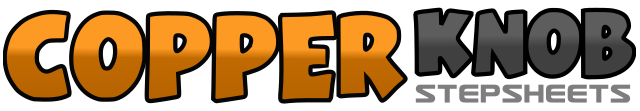 .......Count:48Wall:2Level:Intermediate.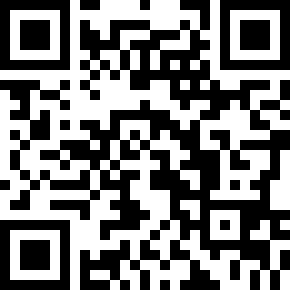 Choreographer:Caecilia M Fatruan (INA) - July 2021Caecilia M Fatruan (INA) - July 2021Caecilia M Fatruan (INA) - July 2021Caecilia M Fatruan (INA) - July 2021Caecilia M Fatruan (INA) - July 2021.Music:Atemlos durch die Nacht - Helene FischerAtemlos durch die Nacht - Helene FischerAtemlos durch die Nacht - Helene FischerAtemlos durch die Nacht - Helene FischerAtemlos durch die Nacht - Helene Fischer........1-2RF step to R, LF close together3&4RF step fwd, LF close together (&), RF step fwd5-6LF step to L, RF close together7&8LF step fwd, RF close together (&), LF step fwd1-2RF rock fwd, recover on LF3&4RF ¼ turn to the right, (facing 3.00) LF close together (&), RF step fwd while making ¼ turn the right (facing 6.00)5&6LF step fwd while making ¼ turn to the right (facing 9.00) RF step beside (&) LF step to the left side while making ¼ turn to the right (facing 12.00)7-8RF step back, LF touch in place1-2LF step sweep back while making ¼ turn the left, RF close together (facing 9.00)3-4LF step fwd, RF lock step behind5-6LF step fwd, RF lock step behind7-8LF step fwd, RF raised to knee level, Hicks1234RF down step to the right, while hip sway on place, Right, Left, Right, LF raised to knee level, hicks5-6LF sliding to the Left with 2 count7-8RF step behind LF, LF step to the left, beside RF1-2RF cross in front of LF, LF step beside RF while make ¼ turn to right3-4RF step beside LF, LF step in front of RF (facing 12.00)5-6RF step fwd, LF step behind7-8RF step fwd, LF step fwd1-2RF step behind LF, LF step fwd3-4RF step fwd while making ¼ turn to the left (facing 9.00), Recover on LF while making ¼ turn to the left (facing 6.00)5&6RF step fwd while making ¼ turn to the left (facing 3.00), LF close together (&), RF step to the right while making ¼ turn to the left (facing 12.00)7&8LF step back while making ¼ turn to the left (facing 9.00), RF close together (&), LF step to the left while making ¼ turn to the left (facing 6.00)